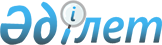 Мұнай өнімдерінің негізгі түрлеріне бағаның көтерілуіне жол бермеу бойынша ұсыныстар әзірлеу жөнінде жұмыс тобын құру туралыҚазақстан Республикасы Премьер-Министрінің 2008 жылғы 11 қаңтардағы N 7-ө Өкімі



      Мұнай өнімдерінің негізгі түрлеріне бағаның көтерілуіне жол бермеу жөнінде ұсыныстар әзірлеу мақсатында:





      1. Мынадай құрамда жұмыс тобы құрылсын:

Мыңбаев             - Қазақстан Республикасының



Сауат Мұхаметбайұлы   Энергетика және минералдық



                      ресурстар министрі, жетекші

Қиынов              - Қазақстан Республикасының



Ләззат Кетебайұлы     Энергетика және минералдық



                      ресурстар вице-министрі,



                      жетекшінің орынбасары

Сәлімгереев         - Қазақстан Республикасы



Мәлік Жаңабайұлы      Энергетика және минералдық



                      ресурстар министрлігі Мұнай



                      өнеркәсібі департаментінің



                      директоры, хатшы

Алдабергенов        - Қазақстан Республикасы



Нұрлан Шәдібекұлы     Табиғи монополияларды реттеу



                      агенттігінің төрағасы

Айтжанов            - Қазақстан Республикасы Ауыл



Дулат Нулиұлы         шаруашылығы вице-министрі

Құсайынов           - Қазақстан Республикасының



Марат Әпсеметұлы      Экономика және бюджеттік



                      жоспарлау вице-министрі

Ерғожин             - Қазақстан Республикасының



Дәулет Еділұлы        Қаржы вице-министрі

Бекетаев            - Қазақстан Республикасының



Марат Бақытжанұлы     Әділет вице-министрі

Мәтішев             - Қазақстан Республикасы



Әлиақпар Болатұлы     Индустрия және сауда министрлігі



                      Бәсекелестікті қорғау комитетінің



                      төрағасы

Байқошқаров         - Қазақстан Республикасы Төтенше



Нұрмұхамед Берденұлы  жағдайлар министрлігі Мемлекеттік



                      материалдық резервтер комитетінің



                      төрағасы

Қазыбаев            - Қазақстан Республикасы Индустрия



Айдар Қалымтайұлы     және сауда министрлігі Сауда



                      қызметін реттеу комитетінің



                      төрағасы

Қабылдин            - "Самұрық" мемлекеттік активтерді



Қайыргелді Мақсұтұлы  басқару жөніндегі қазақстандық



                      холдингі" акционерлік қоғамы



                      төрағасының орынбасары



                      (келісім бойынша)




      2. Жұмыс тобы күн сайын мұнай өнімдері нарықтарының мониторингін жүргізсін, мұнай өнімдерінің негізгі түрлеріне бағаның өсуіне жол бермеу жөнінде ұсыныстар әзірлесін және Қазақстан Республикасы Үкіметінің қарауына енгізсін.


      Премьер-Министр


					© 2012. Қазақстан Республикасы Әділет министрлігінің «Қазақстан Республикасының Заңнама және құқықтық ақпарат институты» ШЖҚ РМК
				